1.4 - Purpose Market Research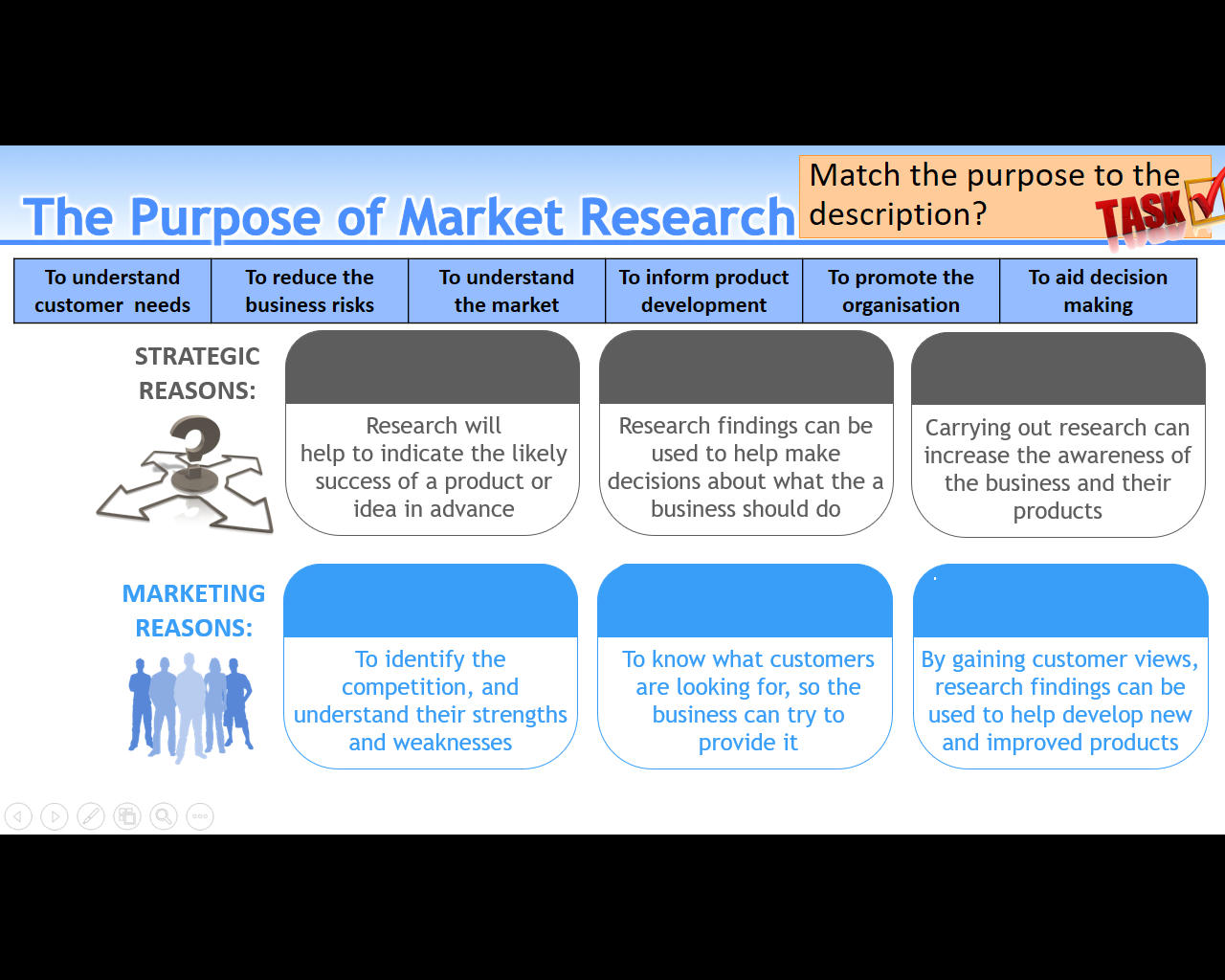 1.5, 1.6 - Methods Market Research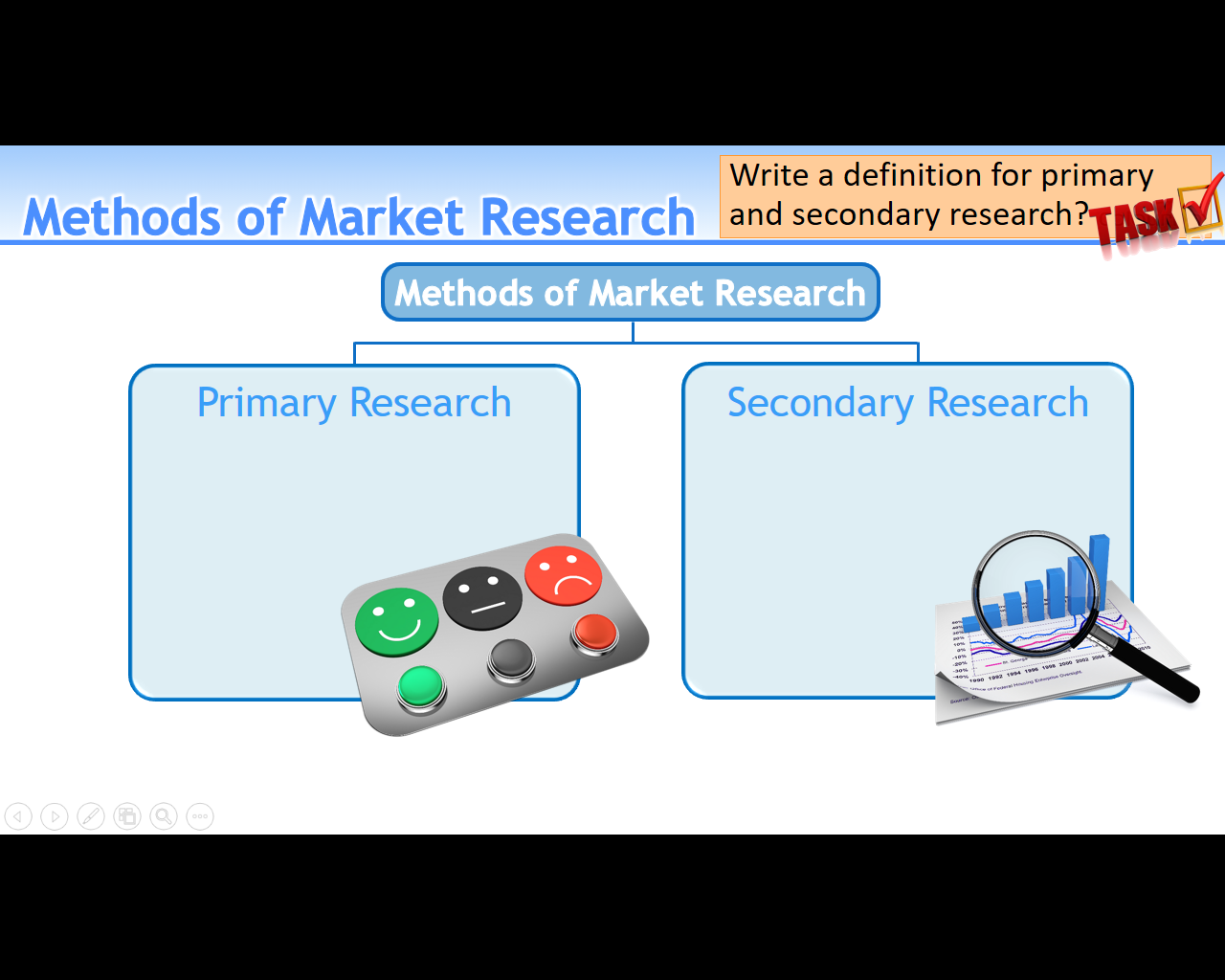 Primary Research Methods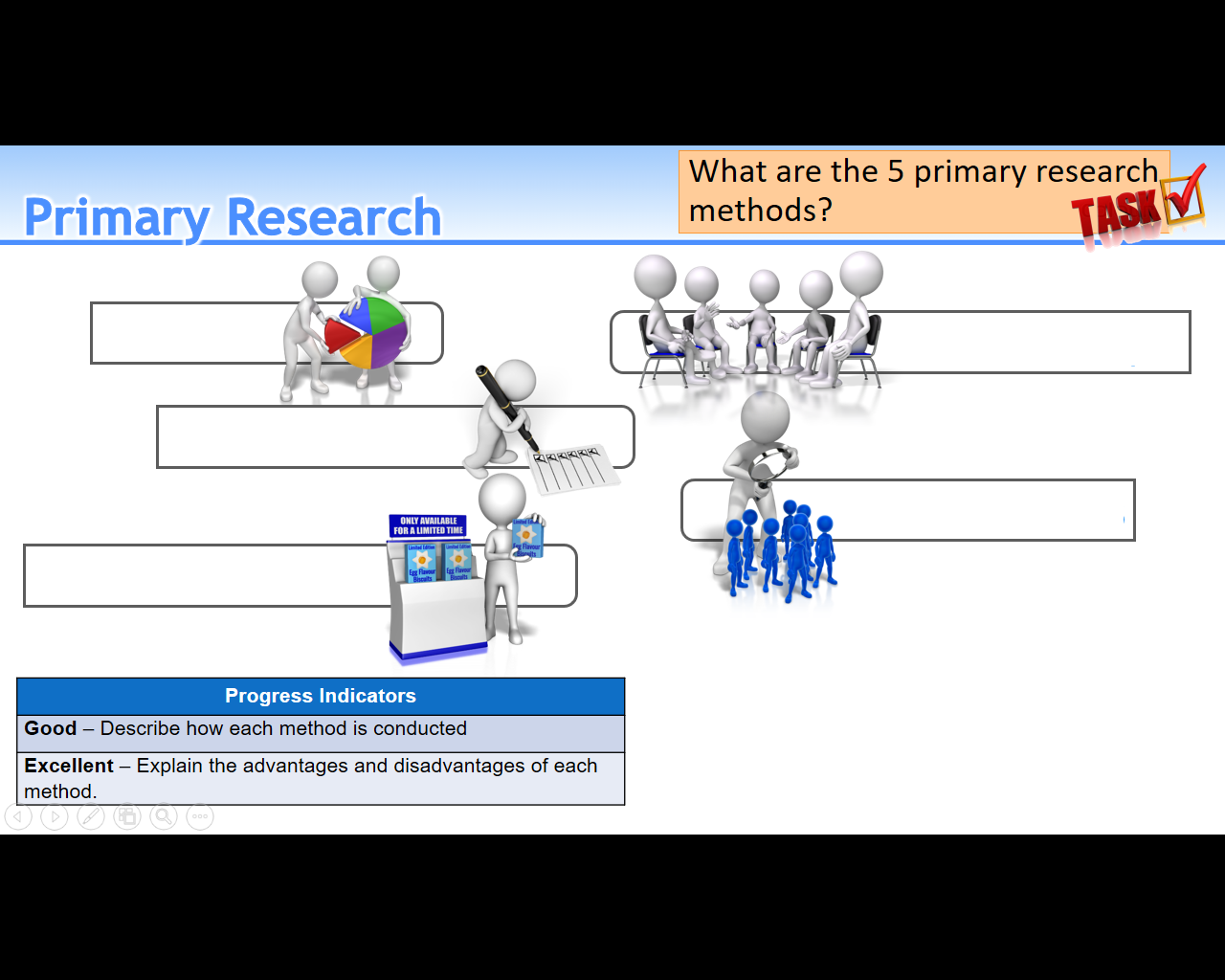 Secondary Research Methods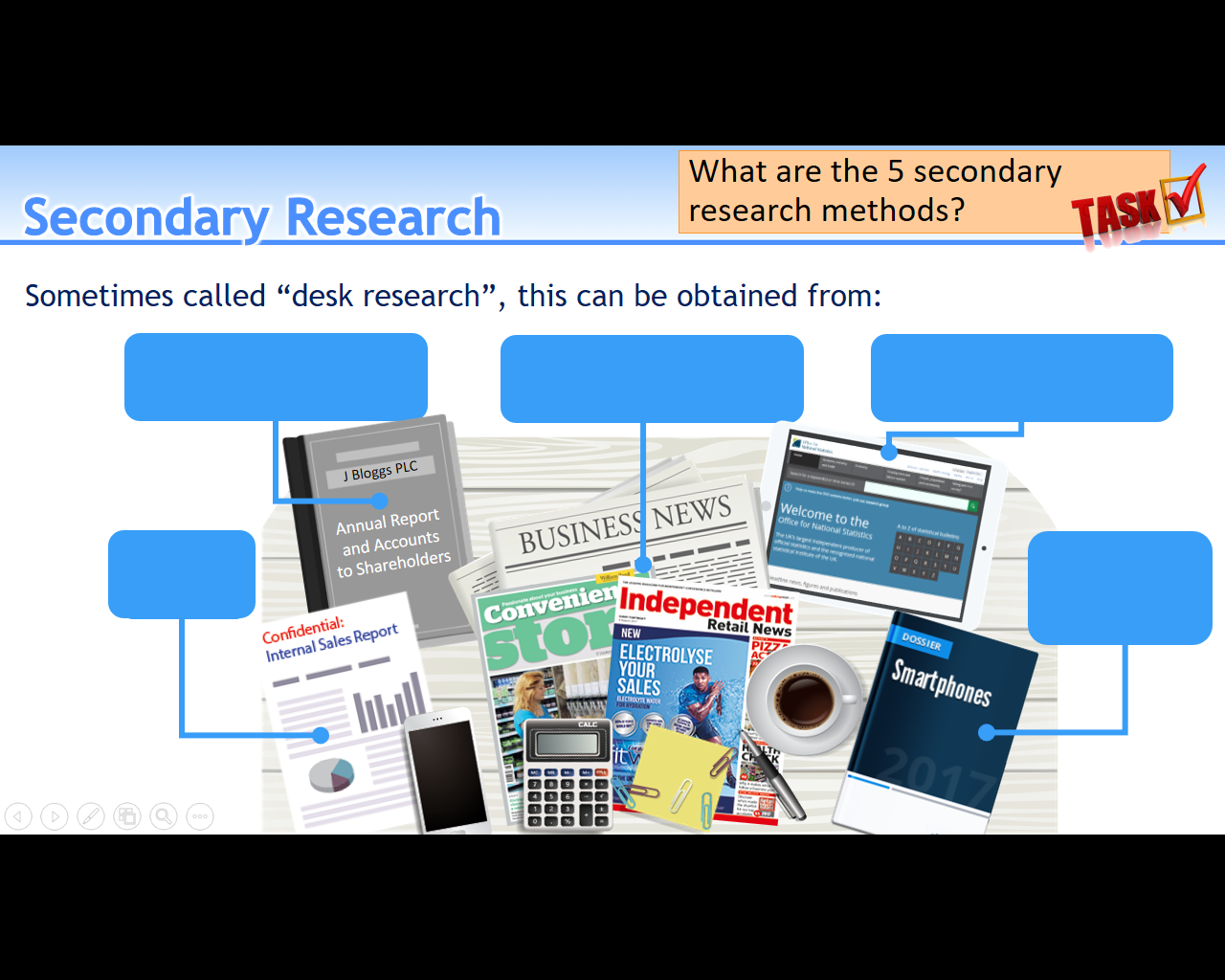 PrimarySecondary1.7 – Customer Feedback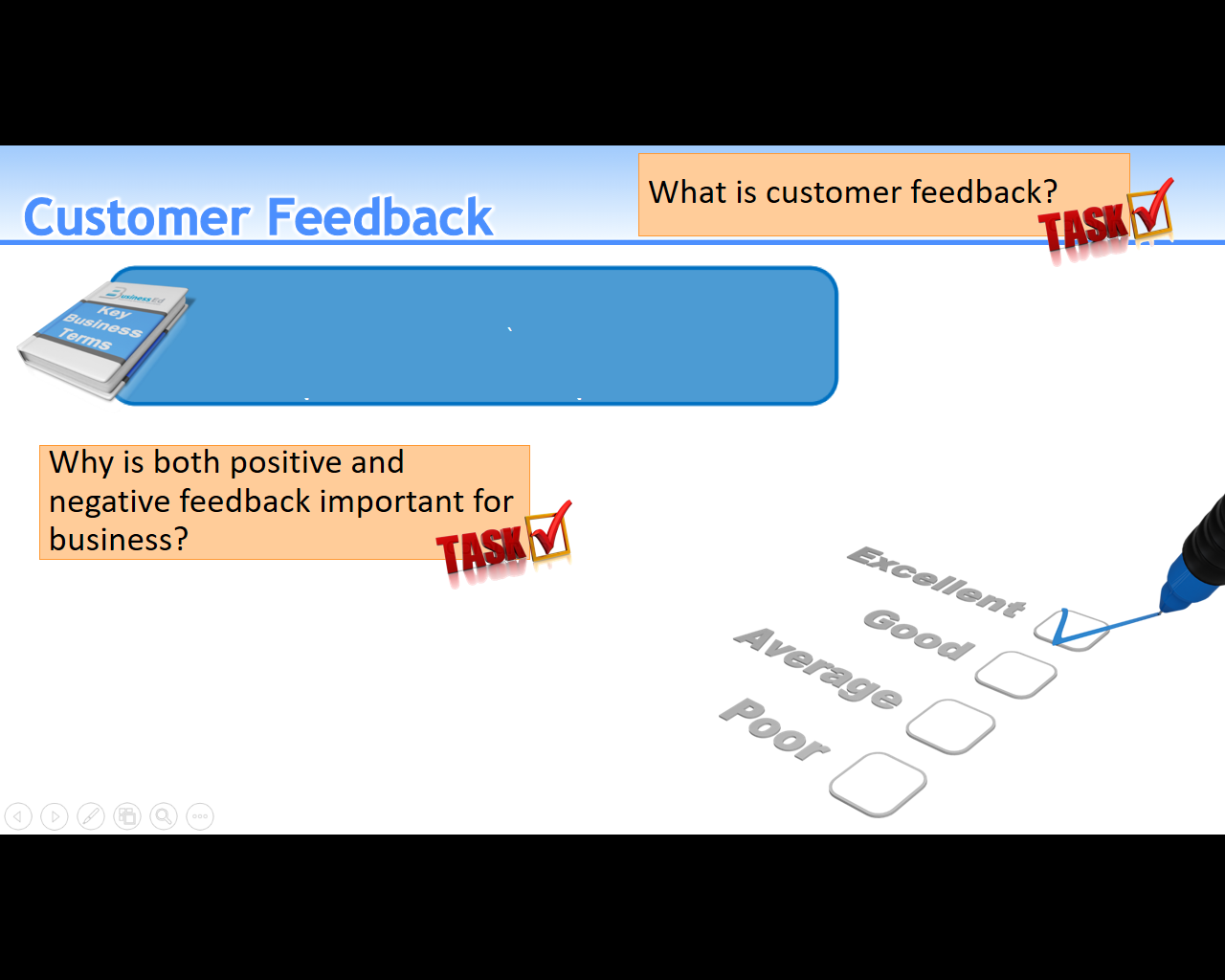 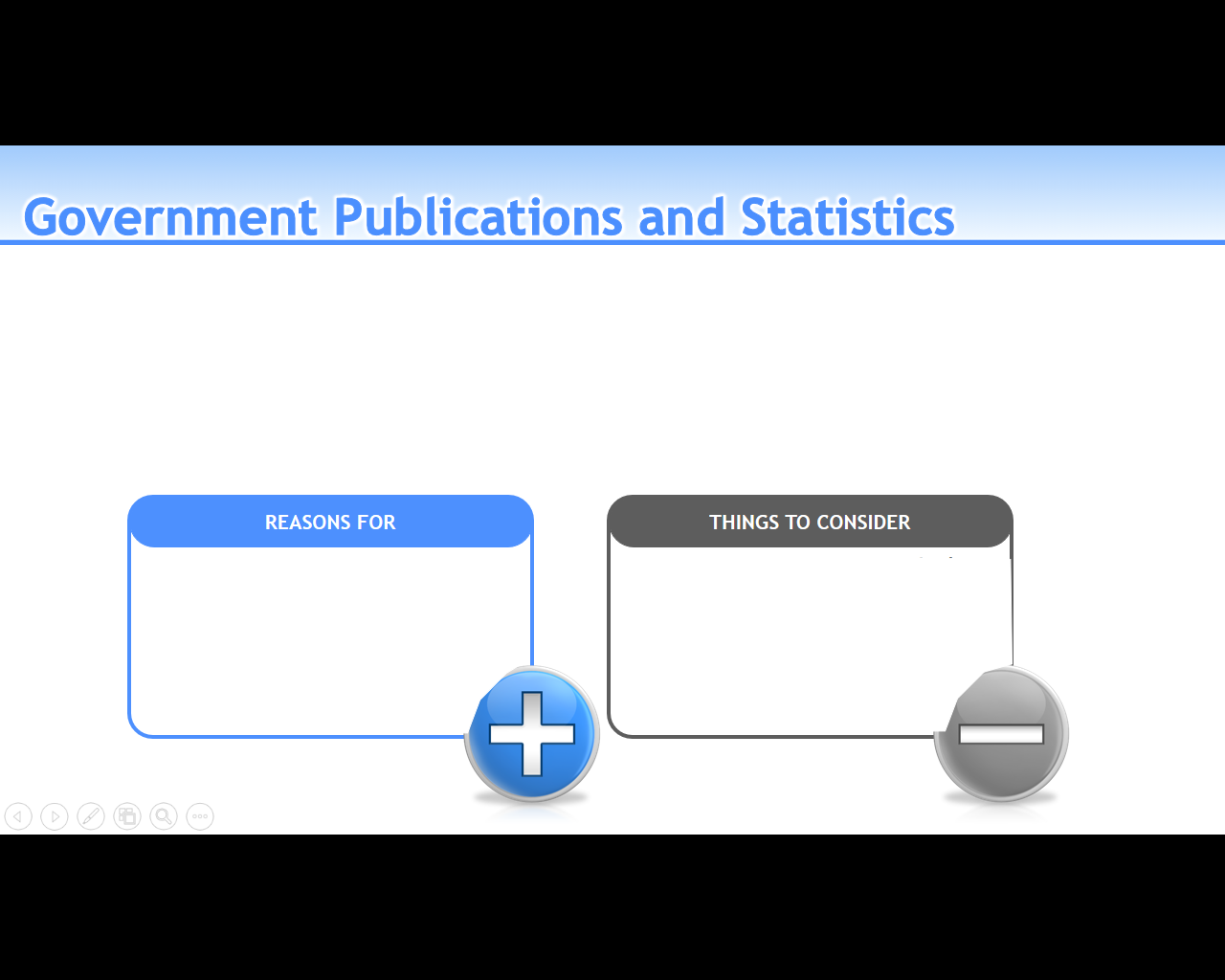 Obtaining Customer Feedback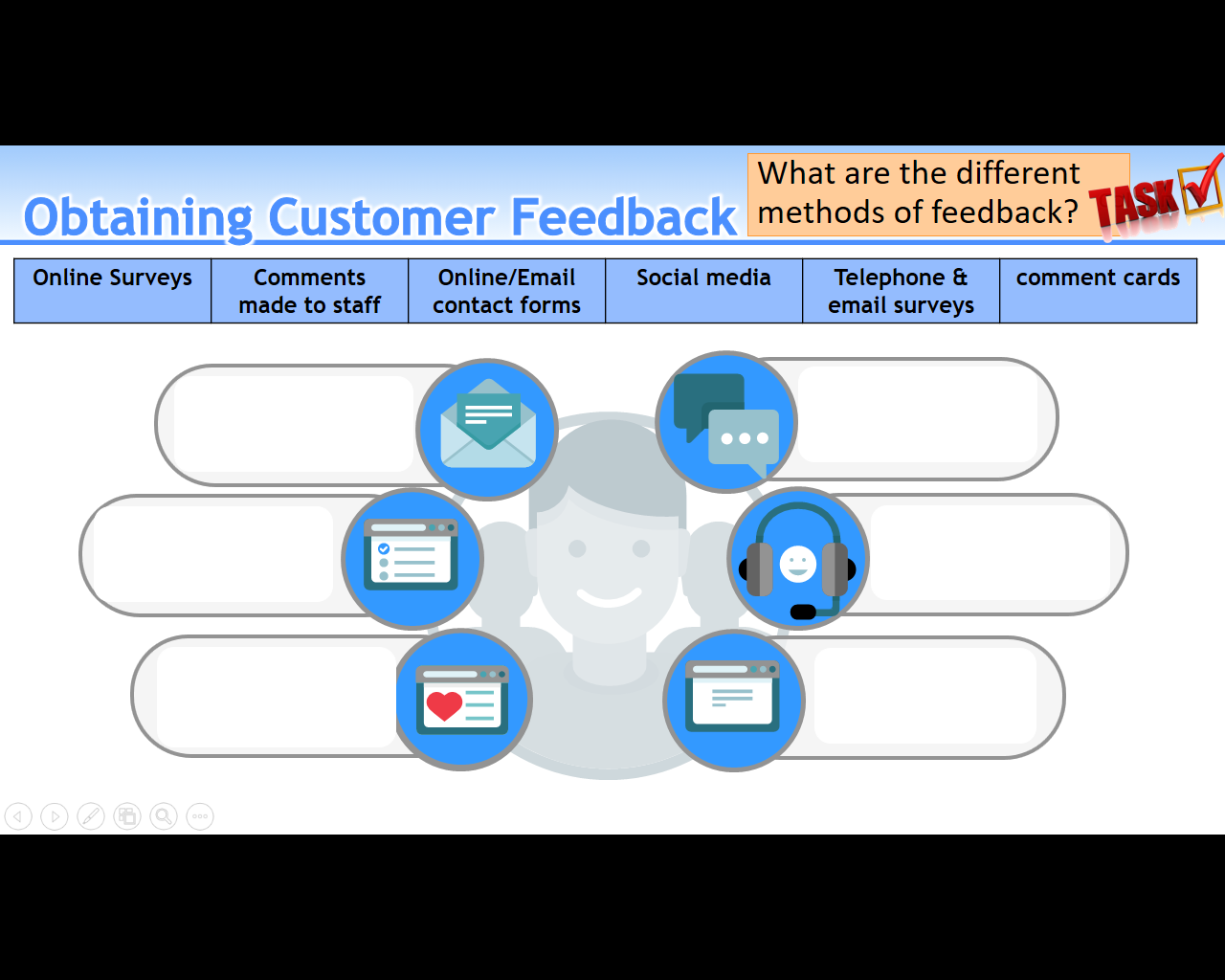 Importance Customer Feedback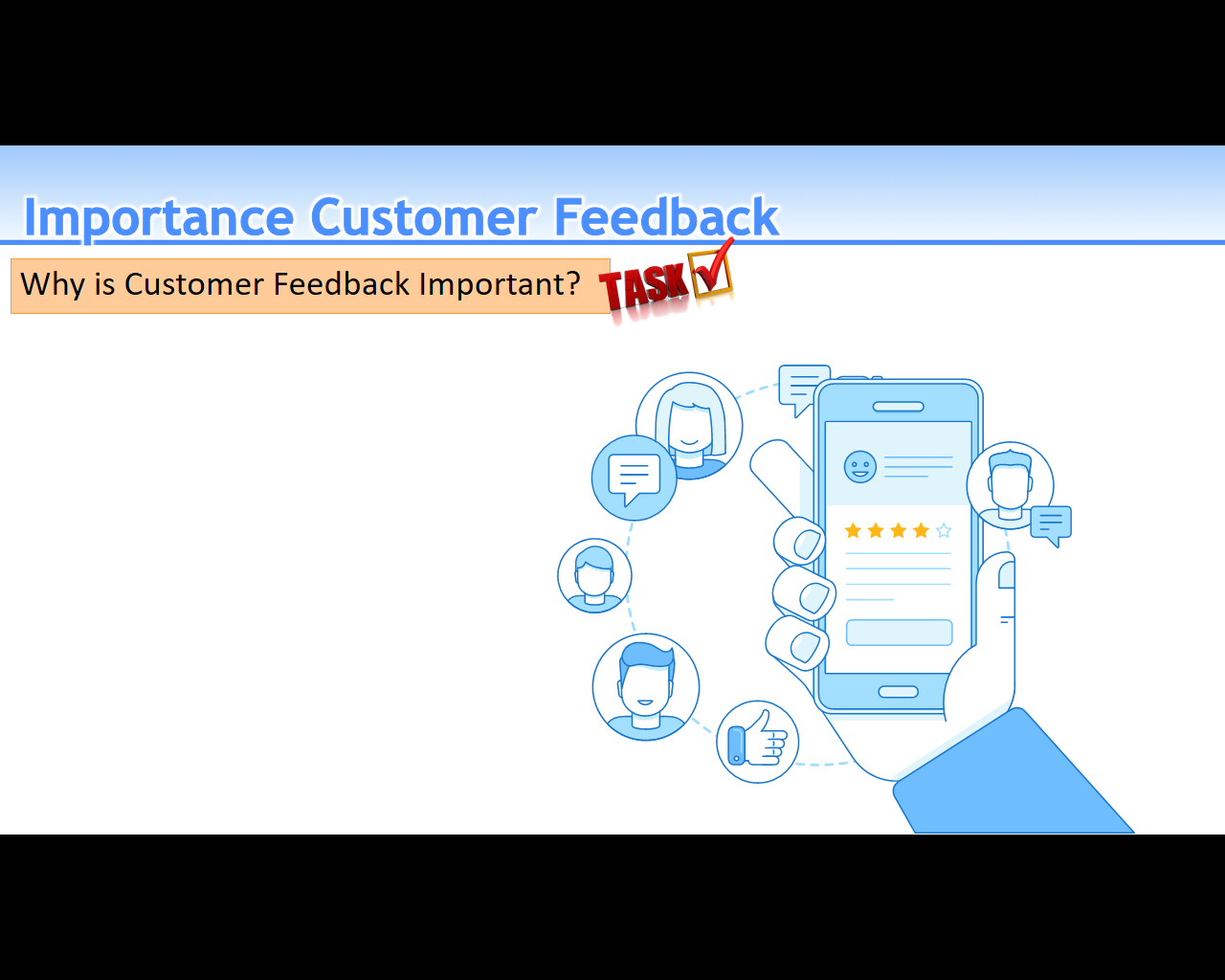 MethodHow is it conductedReasons ForThings to considerMethodHow is it conductedReasons ForThings to considerFeedback MethodHow It worksWhat’s good about this method 